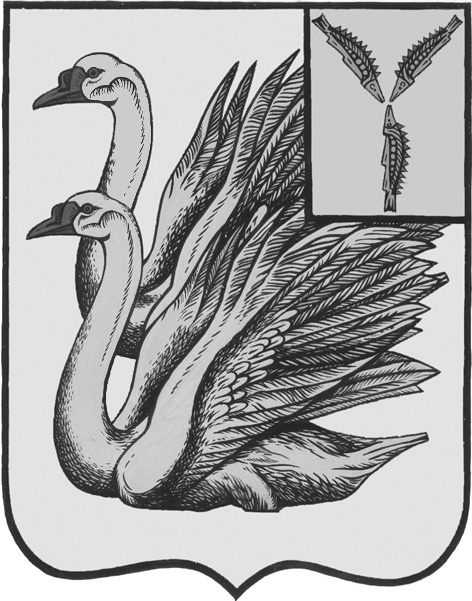 АДМИНИСТРАЦИЯ КАЛИНИНСКОГО МУНИЦИПАЛЬНОГО РАЙОНА САРАТОВСКОЙ ОБЛАСТИП О С Т А Н О В Л Е Н И Еот 21 сентября 2022 года № 1239г. КалининскО проведении в Калининскоммуниципальном районе Саратовской области мероприятий, посвященных молодежно-патриотической акции«Всероссийский День призывника»В соответствии Федеральным законом от 28.03.1998 года № 53-ФЗ «О воинской обязанности и военной службе», постановлением Правительства Российской Федерации от 31.12.1999 года №1441 «Об утверждении Положения о подготовке граждан Российской Федерации к военной службе», распоряжением Правительства Саратовской области от 15.02.2022 года № 50-Пр «О проведении молодежно-патриотической акции «Всероссийский день призывника» в Саратовской области, постановлением администрации Калининского муниципального района Саратовской области от 25.01.2022 года № 101 «Об утверждении муниципальной программы «Патриотическое воспитание молодежи Калининского муниципального района Саратовской области на 2022-2024 годы», руководствуясь Уставом Калининского муниципального района Саратовской области, ПОСТАНОВЛЯЕТ:1. Провести с 03 по 31 октября 2022 года в Калининском муниципальном районе Саратовской области мероприятия, посвященные молодежно-патриотической акции «Всероссийский День призывника».2. Начальнику управления по вопросам культуры, информации и общественных отношений администрации муниципального района Тарановой Н.Г. организовать проведение культурно-массового мероприятия в МБУК «Центр творчества досуга МО г. Калининска» 21 октября 2022 года в 14:00 часов.3. Утвердить план проведения мероприятий, посвященных молодежно-патриотической акции «Всероссийский День призывника» в Калининском муниципальном районе Саратовской области согласно приложению № 1.4. Утвердить смету расходов по проведению мероприятия, посвященного молодежно-патриотической акции «Всероссийский День призывника» в Калининском муниципальном районе Саратовской области согласно приложению № 2.5. Рекомендовать главам администраций муниципальных образований Калининского муниципального района Саратовской области и руководителям образовательных учреждений Калининского муниципального района Саратовской области обеспечить своевременную явку юношей призывного и допризывного возраста на мероприятия, посвященные молодежно-патриотической акции «Всероссийский День призывника».6. Директору-главному редактору МУП «Редакция газеты «Народная трибуна» Сафоновой Л.Н. опубликовать настоящее постановление в общественно-политической газете Калининского района «Народная трибуна», разместить в информационно-телекоммуникационной сети «Интернет» общественно-политической газеты Калининского района «Народная трибуна», осветить проведение молодежно-патриотической акции «Всероссийский День призывника» в общественно-политической газете Калининского района «Народная трибуна».7. Начальнику управления по вопросам культуры, информации и общественных отношений администрации муниципального района Тарановой Н.Г. разместить настоящее постановление на официальном сайте администрации Калининского муниципального района Саратовской области в сети «Интернет», осветить проведение молодежно-патриотической акции «Всероссийский День призывника» на официальном сайте администрации Калининского муниципального района Саратовской области в информационно-телекоммуникационной сети «Интернет».8. Настоящее постановление вступает в силу с момента его подписания. 9. Контроль за исполнением настоящего постановления возложить на заместителя главы администрации муниципального района по социальной сфере, начальника управления образования Захарову О.Ю.Глава муниципального района                                                          В.Г. ЛазаревИсп.: Константинова Н.А. Приложение №1 к постановлению администрации МР от 21.09.2022 года №1239План проведения молодежно-патриотической акции «Всероссийский День призывника» в Калининском муниципальном районе Саратовской областиВерно: начальник отдела делопроизводства администрации МР                                                                     О.И. СигачеваПриложение №2 к постановлению администрации МР от 21.09.2022 года №1239Смета расходов по проведению «Дня призывника» в Калининском муниципальном районеВерно:Начальник отдела делопроизводства администрации МР                                                                           О.И. Сигачева№Проводимые мероприятияОтветственные за организацию и проведениеДата и время проведенияМесто проведенияКоличество учащихся1Проведение уроков мужества с привлечением ветеранов ВОВ, тружеников тыла, участников боевых действий, военнослужащих запасаУправление образования, руководители образовательных учреждений03.10.2022-31.10.2022, в соответствии с планом воспитательной работыОбразовательные учреждения18002Турнир по настольному теннису среди допризывной молодежиОтдел по молодежной политике и воспитательной работе управления образования администрации Калининского муниципального района17.10.2022 10:00МБУ ДО «ДЮСШ г. Калининска»353.Осенний кубок по мини-футболу среди юношей  допризывного и призывного возрастаОтдел по молодежной политике и воспитательной работе управления образования администрации Калининского муниципального района, военный комиссариат(Калининского, Самойловского и Лысогорского районов Саратовской области (по согласованию)14.10.2022 10:00Спортивные залы школ г. Калининска45НаименованиеСтоимостьКоличествоСуммаБлокноты350-0020 (шт.)7000-00Ручки100-0020 (шт.)2000-00Бумага упаковочная50-0020 (шт.)1000-00Итого:Итого:Итого:10000-00